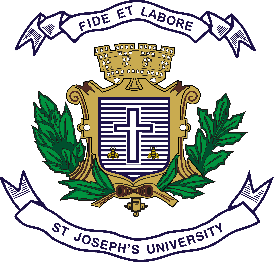 ST. JOSEPH’S COLLEGE (AUTONOMOUS), BANGALORE-27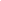 Open Elective – II SEMESTERSEMESTER EXAMINATION: APRIL 2022(Examination conducted in MAY 2023)BAOE 1 BUSINESS ENVIRONMENTTime: 2 Hours									    	Max Marks: 50(50Q × 1M = 50 marks)Primary aim of financial management is toMaximise shareholder’s wealthWealth maximisation conceptMaximisation of the market value of equity sharesMaximise public wealthThis decision relates to how the firm’s funds are invested in different assets,Investment decisionFinancing decisionDividend decisionLiquidity decisionThese decisions affect the liquidity as well as profitability of a business.Capital budgeting decisionFinancing decisionWorking capital decisionDividend decisionThis decision determines the overall cost of capital and the financial risk of the enterprise,Dividend decisionCapital budgeting decisionInvestment decisionFinancing decision17. Name the financial decision which relates to disposal of profits.Investment decisionFinancing decisionDividend decisionCapital budgeting decision__________ is responsible for all the activities related to production of goods and services.Production personProcess workersOperations managerProduction managerThe Production Manager, is also responsible for maintaining a specific______ of the productQualitySizePriceAbility_______ involves anticipating bottlenecks in advance and identifying steps that will ensure a smooth flow of production.Production planningProduction controlProduction auditProduction designWhich of the following functions of Production Planning and Control is related to the timetable of activities?SchedulingDispatchingExpeditingRoutingThe meaning of the acronym HRM isHuman Relations ManagementHumanistic Resource ManagementHuman Resource ManagementHuman Resourceful ManagementA/An __________ is considered to be a vertical move in terms of rank and responsibilities.AppraisalRewardIncrementPromotionWhat do you understand by the written record of duties, responsibilities, and conditions of a job?Job enrichmentJob rankingJob enlargementJob descriptionBusiness risk is not likely to arise due toChanges in government policyGood managementEmployee dishonestyPower failureThe industries which provide support services to other industries are known asPrimary industriesSecondary industriesCommercial industriesTertiary industriesThe occupation in which people work for others and get remunerated in return is known asBusinessProfessionEmploymentVocationWhich of the following does not characterize business activity?Production of goods & servicesPresence of riskSale or exchange of goods and servicesSalary and wagesCommerce includes activities relating to trade and _________________ to trade.SupportingSubsidiariesAuxiliariesNone of theseWhich of the following cannot be classified as an objective of business?InvestmentProductivityInnovationProfit earningWhich of the broad categories of industries covers oil refinery and sugar mills?PrimarySecondaryTertiaryNone of theseThe possibilities of inadequate profits or even losses due to uncertainties are known as ____________Business contingenciesBusiness risksBusiness venturesNone of these.The ________ is a tool for making a systematic evaluation of the enterprises internal factors which are significant for the company in its environment.Strategic Advantage ProfileSWOT analysisPestle analysisCompetitive AnalysisIn SWOT analysis this is refer to any limitations an organization faces in developing or implementing a strategy.StrengthsWeaknessesOpportunitiesThreats____________ is the ability to move up or downs in the social scale.Social mobilityEconomic statusSocial statusFamily structureA business must be keenly aware of the society's social preferences regarding its needs and wants. This analysis is part of:Technological EnvironmentSocio-cultural EnvironmentEconomic EnvironmentEcological EnvironmentIt is concerned with money supply, inflation rates, interest rates and credit availability.Monetary policyFiscal policyIndustrial policyForeign policyGovernment in the name of God is termed as:Theocratic GovernmentSecular GovernmentMonarchy GovernmentReligious FanaticismAfter studying the business environment, a manager can quickly identify business _______.Opportunities and ThreatsThreatsOpportunityObjectiveThe business environment is ______ in natureStableDynamicConstantSubjectiveWhich of the following is part of the External environment?Product developmentDemonetizationHuman resource policiesR&DThe business has ultimately no control over which of the following environment?Internal environmentExternal environmentOperating environmentFunctional areas of businessWhich of the following environment refers to the aggregate of all the characteristics of the society where an organization exists?Social environmentEconomic environmentPolitical environmentTechnological environment_______ environment consists of the total of various legislations passed by the Government and decisions rendered by various commissions and agencies at every level of Government.PoliticalSocialEconomicalLegalHigh inflation rate is a problem for the business belongs to which of the following environment?Economic environmentTechnological environmentSocial environmentPolitical environmentWith the introduction smart LED televisions, the old CRT televisions are disregarded. Which component of the business environment is responsible for it?LegalEconomicalPoliticalTechnologicalMr. Lobo runs a vast shopping mall in city Centre. He found that when the bank’s rate decreases, there is massive increase in the sale of their shopping mall and vice versa. Identify the component of the business environment is the above case.Economic environmentInternal environmentPolitical environmentLegal environmentDuring the festival of Diwali, Ram found out that his father was running their sweet-selling shop for 24 hours. He found that sale on that day was the highest in the past six months. People were even coming to shop at midnight to buy sweets. What component of the business environment led his father to open the sweet shop for a whole day?Social environmentEconomic environmentPolitical environmentTechnical environment________ refers to factors that allow a company to produce goods or services better or more cheaply than its rivals. These factors allow the productive entity to generate more sales or superior margins compared to its market rivals.IntelligenceMarket DataBusiness intelligenceCompetitive advantage__________ is an economic system based on the private ownership of the means of production and their operation for profit.CapitalismSocialismMixed economyFree Market________ is the process of transforming privately-owned assets into public assets by bringing them under the public ownership of a national government or state.PrivatizationNationalizationDomesticationGlobalisationWhich of the following is not the major elements of social environment?Concern with quality of lifePolitical ideologyLife expectancyEducational system and literacy ratesGross Domestic Product (GDP) is concerned with ____________Economic EnvironmentSocial EnvironmentPolitical EnvironmentLegal Environment‘The health-and-fitness trend has become popular among large number of urban dwellers. This has created a demand for products like organic food.’ This is an example ofCustoms and traditionsValuesSocial trendsCultural beliefs ________state can have an elected or hereditary head.DemocraticAutocraticMonarchySocializedCompetition is beneficial to the competing firms besides benefiting the ______________.ProducersIntermediariesFinancesConsumers__________ plays the watch dog in order to ensure that both function in public interest and within the boundaries of constitution.LegislatureExecutiveJudiciaryArmyWhich policy is concerned with raising revenue through taxation and deciding on the level and Pattern of expenditure?Monetary policyFiscal policyIndustrial policyForeign policyWith the introduction of mineral water bottle in India, Bisleri was able to capture the big market share in India. Which importance of Business Environment is highlighted here.Helps in Policy MakingIdentifying threat and getting warning signalsHelps in tapping resourcesHelp to identify opportunities and getting first mover advantage.Free Flow of goods and services between different countries of the world is an example of:GlobalisationPrivatisationLiberalisationIndustrializationBusiness environment includesSurroundings of businessForces, factors, institutions which directly or indirectly effect businessCustomers and employeesGovernment policiesIt is compulsory that advertisement on baby food must inform that mother’s milk is the best is related toSocial EnvironmentEconomic EnvironmentPolitical EnvironmentLegal Environment